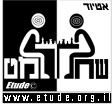 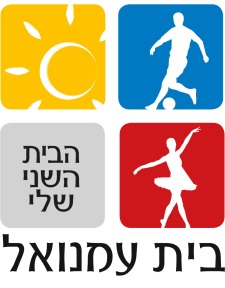 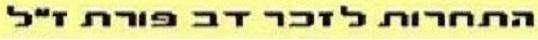 פסטיבל דב פורת 2019 – שח מהיר
בחסות ראש העיר כרמל שאמה הכהן      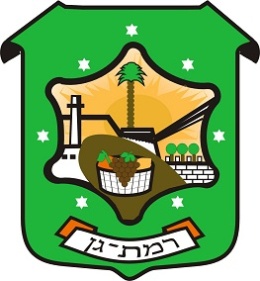 שחקן/ית נכבד/ההנך מוזמן/ת לתחרות שח מהיר שתיערך במסגרת פסטיבל השחמט ע"ש דב פורת ז"ל,במועדון השחמט רמת-גן, רח' מאיר בעל הנס 14.התחרות תיערך בימים רביעי-חמישי 16-17/10/2019 (י"ז –י"ח בתשרי, חול המועד סוכות).התחרות תחולק ל-2 רמות: ראשית – שחקנים בעלי מד-כושר 2100 ומעלה; משנית – שחקנים בעלי מד-כושר מתחת ל-2100. שחקנים בעלי מד כושר בין 2000 ל-2100 רשאים לבחור בין 2 התחרויות.שתי התחרויות ידווחו למד-כושר בינלאומי לשח מהיר.כל המשתתפים נדרשים להיות בעלי כרטיס שחמטאי בתוקף!קצב המשחקים: בשתי הרמות: 20 דק' לשחקן + תוספת של 5 שניות למסע.לוח הזמנים: התייצבות, גמר הרשמה מאוחרת – יום רביעי עד השעה 17:00.סיבובים 1-4 – יום רביעי 16/10 החל משעה 17:30.סיבובים 5-9 – יום חמישי 17/10 החל משעה 17:00.הפרסים יחולקו לפי הפירוט הבא:ברמה הראשית:מקום 1 – 5000 ₪ + גביע;  מקום 2 – 4000 ₪;  מקום 3 – 3000 ₪;  מקום 4 – 2000 ₪;מקום 5 – 1400 ₪;  מקום 6 – 1000 ₪;  מקום 7 – 800 ₪; מקום 8 – 600 ₪;שחקן מצטיין עד מד-כושר 2400 – 500 ₪ שחקן מצטיין עד מד-כושר 2200 – 400 ₪שחקן מפתיע – 300 ₪; שחקנית מצטיינת, גמלאי מצטיין – 250 ₪ברמה המשנית:מקום 1 – 2500 ₪ + גביע; מקום 2 – 1500 ₪; מקום 3 – 1000 ₪; מקום 4 – 700 ₪; מקום 5 – 500 ₪; מקום 6 – 300 ₪שחקן מצטיין עד מד-כושר 1900, 1700 – 250 ₪שחקן מפתיע, מצטיין מועדון ר"ג – 250 ₪ במקרה של שוויון נקודות הפרסים למקומות הראשונים יחולקו בשיטת הורט (חצי מסכום הפרס יחולק שווה בשווה וחצי לפי בוכהולץ קאט-1). פרס המפתיע ייקבע לפי פרפורמנס.הפרסים בכ"א מהקטגוריות מותנים בכך שיהיו לפחות 6 שחקנים בכל קטגוריה! (גמלאים ונשים – 5 שחקנים)הנהלת התחרות שומרת לעצמה את הזכות לבצע שינויים במידת הצורך.הפרסים יחולקו מיד בתום תחרות הבזק!הרשמה ודמי השתתפות: ראשית – 180 ₪; חברי המועדון – 160 ₪; אב"ל - 60 ₪, ר"א – פטורים מתשלום בהרשמה מראש בלבד.משנית – 160 ₪; חברי המועדון – 140 ₪.30 ₪ הנחה תינתן למשתתפי תחרות הנוער שישלמו מראש לתחרות השח המהיר.תאריך אחרון לרישום מוקדם: יום ג' 15/10/19 בשעה 19:00. הרשמה מראש ללא תשלום אינה תקפה!שימו לב! הרשמה לאחר מועד הרישום המוקדם כרוכה בתוספת של 20 ₪! ביום התחרות ניתן יהיה להירשם עד חצי שעה לפני התחלת הסיבוב הראשון על בסיס מקום פנוי בלבד.יש להבטיח את מקומכם ע"י הרשמה בכרטיס אשראי בכתובת: https://www.ezpay.co.il/Payment.aspx?id=15467בתחתית העמוד בהערות יש לציין לאיזו רמה נרשמים ואם מעוניינים לשחק גם בתחרות הנוער או בבזק.לבירורים:         פסטיבל דב פורת 2019 – שח בזק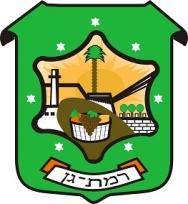 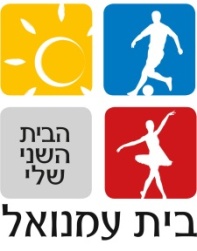 בחסות ראש העיר כרמל שאמה הכהן 
שחקן/ית נכבד/ההנך מוזמן/ת לתחרות שח בזק שתיערך במסגרת פסטיבל השחמט ע"ש דב פורת ז"ל,במועדון השחמט רמת-גן, רח' מאיר בעל הנס 14.התחרות תיערך ביום שישי, 18/10/19. סיבוב 1 בשעה 10:30.קצב המשחקים הוא 4 דק' לכל שחקן + תוספת של 2 שניות למסע, ב-9 סיבובים שוויצרים.  הפרסים יחולקו לפי הפירוט הבא:מקום 1 – 2000 ₪ + גביעמקום 2 – 1000 ₪מקום 3 – 800 ₪מקום 4 – 700 ₪מקום 5 – 500 ₪ שחקן מצטיין עד מד-כושר 2200, 2000, 1800, מפתיע (פרפורמנס) – 250 ₪במקרה של שוויון נקודות הפרסים למקומות הראשונים יחולקו בשיטת הורט (חצי מסכום הפרס יחולק שווה בשווה וחצי לפי בוכהולץ. פרסי המצטיינים יוכרעו לפי בוכהולץ קאט-1.הפרסים בכ"א מהקטגוריות מותנים בכך שיהיו לפחות 6 שחקנים בכל קטגוריה!הנהלת התחרות שומרת לעצמה את הזכות לבצע שינויים במידת הצורך.הפרסים יחולקו במסגרת טקס הסיום, שייערך בשעה 14:00 (בתום התחרות).דמי השתתפות: 90 ₪; חברי המועדון – 80 ₪; אב"ל – 30 ₪; ר"א – פטורים מתשלום!שימו לב! הנחה של 30 ₪ תינתן לנרשמים לתחרות הנוער ו/או לאקטיבי שישלמו מראש עבור תחרות הבזק. לעומת זאת הרשמה ביום התחרות כרוכה בתוספת של 20 ₪! ביום התחרות ניתן יהיה להירשם עד חצי שעה לפני התחלת הסיבוב הראשון על בסיס מקום פנוי בלבד.יש להבטיח את מקומכם ע"י הרשמה בכרטיס אשראי בכתובת: https://www.ezpay.co.il/Payment.aspx?id=15467יש לציין לאיזו רמה נרשמים ואם מעוניינים לשחק גם בתחרות הנוער או בשח מהיר בתחתית העמוד בהערות.תאריך אחרון לרישום: יום ה' 17/10 ב19:00. הרשמה מראש ללא תשלום אינה תקפה!לבירורים: ניר קלארPTChessCenter@gmail.com, טל. 054-5544035 (עדיף במייל)ניר קלארPTChessCenter@gmail.com, טל. 054-5544035 (עדיף במייל)